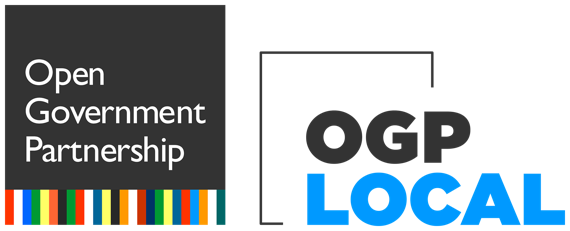 ხონის მუნიციპალიტეტის ღია მმართველობის პარტნიორობის (OGP) ადგილობრივი სამოქმედო გეგმაღია მმართველობის სამოქმედო გეგმა---------------------------------------------------------------------------------------------------------------------------------------------------I ვალდებულებავალდებულების აღწერავადავალდებულების განხორციელების დასაწყისი (თვე/წელი)ვალდებულების განხორციელების დასასრული (თვე/წელი)ძირითადი განმახორციელებელი სამთავრობო ორგანო/სააგენტომთავარი განმახორციელებელი არასამთავრობო მხარე, ასეთის არსებობის შემთხვევაშისხვა დაინტერესებული მხარეები, რომლებიც მონაწილეობენ ამ ვალდებულების განხორციელების პროცესში(მაგ: სამინისტროები, დეპარტამენტები, სააგენტოები, სამოქალაქო საზოგადოების ორგანიზაციები, საზოგადოებრივი ჯგუფები, კერძო სექტორის წარმომადგენლები ან სამუშაო ჯგუფები)ვალდებულების აღწერა
პრობლემაარსებული მდგომარეობამექანიზმიროგორ შეუწყობს ხელს აღნიშნული ვალდებულება საზოგადოებრივი პრობლემის მოგვარებას?ღია მმართველობის სტრატეგიული ხედვის რომელ გრძელვადიან მიზანს უკავშირდება აღნიშნული ვალდებულება?პოლიტიკის ძირითადი სფეროგთხოვთ, მიუთითოთ ამ ვალდებულების შესრულებისათვის ყველაზე შესაბამისი მეთოდი ან პრაქტიკა. შემდეგი სიიდან აირჩიეთ ორი მეთოდი: აქტივების გამჟღავნება; აუდიტი და კონტროლი; ბენეფიციართა საკუთრება; სამოქალაქო სივრცე; ინტერესთა კონფლიქტი; კრიზისზე რეაგირება; ციფრული მმართველობა; ელექტრონული პეტიციები; არჩევნები; პოლიტიკური ფინანსები; ფისკალური ღიაობა; ინკლუზია/ჩართულობა; საკანონმდებლო ღიაობა; ლობირება; ღია კონტრაქტი; საჯარო მონაცემები; საჯარო შესყიდვა; მარეგულირებელი; მმართველობა; ინფორმაციის მიღების უფლება; უსაფრთხოების ქსელები და ეკონომიკური ჩართულობა; სოციალური ანგარიშვალდებულება; სტიმული და ეკონომიკური აღდგენა; გადასახადი; მამხილებლის დაცვა; სხვა/არ შეესაბამებაპირველადი სექტორული მიმართულებაგთხოვთ, მიუთითოთ ყველაზე მნიშვნელოვანი პირველადი სექტორი ამ ვალდებულების შესრულებისათვის. შემდეგი სიიდან აირჩიეთ ორი სექტორი: დახმარება; მოქალაქეობა და იმიგრაცია; ტრანსსექტორული; განათლება; გარემო და კლიმატი; მოპოვებითი მრეწველობა; ჯანმრთელობა და კვება; ინფრასტრუქტურა და ტრანსპორტი; სამართალი; მიწისა და სივრცის დაგეგმარება; საკანონმდებლო ორგანო; მედია და ტელეკომუნიკაციები; პოლიცია და გამოსასწორებელი ღონისძიება; კერძო სექტორი; საჯარო მომსახურება (ზოგადი); მეცნიერება & ტექნოლოგია; უსაფრთხოება და საზოგადოებრივი უსაფრთხოება; წყალი, სანიტარია და ჰიგიენა; სხვა/არ შეესაბამება.OGP–ის რომელ ღირებულებას უკავშირდება აღნიშნული ვალდებულება?რა სახის რესურსები არის საჭირო ამ ვალდებულების შესასრულებლად?გთხოვთ, მიუთითეთ ბიუჯეტი, სამუშაო პერსონალი, დრო, სამოქალაქო საზოგადოებისა და სხვა ორგანიზაციების ჩართულობა და ნებისმიერი სხვა საჭირო რესურსი.უზრუნველყოფილია თუ არა საჭირო რესურსები ამ ვალდებულების შესასრულებლად?გთხოვთ აირჩიოთ: დიახ/ არა/ ნაწილობრივდამატებითი ინფორმაცია [არასავალდებულო] განხორციელების ეტაპები ***II ვალდებულება
ვალდებულების აღწერავადავალდებულების განხორციელების დასაწყისი (თვე/წელი)ვალდებულების განხორციელების დასასრული (თვე/წელი)მთავარი განმახორციელებელი სამთავრობო ორგანო/სააგენტომთავარი განმახორციელებელი არასამთავრობო მხარე, ასეთის არსებობის შემთხვევაშისხვა დაინტერესებული მხარეები, რომლებიც მონაწილეობენ ამ ვალდებულების განხორციელების პროცესში (მაგ: სამინისტროები, დეპარტამენტები, სააგენტოები, სამოქალაქო საზოგადოების ორგანიზაციები, საზოგადოებრივი ჯგუფები, კერძო სექტორის წარმომადგენლები ან სამუშაო ჯგუფები)ვალდებულების აღწერა
პრობლემაარსებული მდგომარეობამექანიზმიროგორ შეუწყობს ხელს აღნიშნული ვალდებულება საზოგადოებრივი პრობლემის მოგვარებას?აღწერეთ აღნიშნული ვალდებულების შესრულების მოსალოდნელი შედეგებიღია მმართველობის სტრატეგიული ხედვის რომელ გრძელვადიან მიზანს უკავშირდება აღნიშნული ვალდებულება?პოლიტიკის ძირითადი სფეროგთხოვთ, მიუთითოთ ამ ვალდებულების შესაბამისი მეთოდი ან პრაქტიკა. შემდეგი სიიდან აირჩიეთ ორი მეთოდი: აქტივების გამჟღავნება; აუდიტი და კონტროლი; ბენეფიციართა საკუთრება; სამოქალაქო სივრცე; ინტერესთა კონფლიქტი; კრიზისზე რეაგირება; ციფრული მმართველობა; ელექტრონული პეტიციები; არჩევნები &; პოლიტიკური ფინანსები; ფისკალური ღიაობა; ინკლუზია/ჩართულობა; საკანონმდებლო ღიაობა; ლობირება; ღია კონტრაქტი; საჯარო მონაცემები; საჯარო შესყიდვა; მარეგულირებელი; მმართველობა; ინფორმაციის მიღების უფლება; უსაფრთხოების ქსელები და ეკონომიკური ჩართულობა; სოციალური ანგარიშვალდებულება; სტიმული და ეკონომიკური აღდგენა; გადასახადი; მამხილებლის დაცვა; სხვა/არ შეესაბამებაპირველადი სექტორული მიმართულებაგთხოვთ, მიუთითოთ ყველაზე მნიშვნელოვანი პირველადი სექტორი ამ ვალდებულების შესრულებისათვის. შემდეგი სიიდან აირჩიეთ ორი სექტორი: დახმარება; მოქალაქეობა და იმიგრაცია; ტრანსსექტორული; განათლება; გარემო და კლიმატი; მოპოვებითი მრეწველობა; ჯანმრთელობა და კვება; ინფრასტრუქტურა და ტრანსპორტი; სამართალი; მიწისა და სივრცის დაგეგმარება; საკანონმდებლო ორგანო; მედია და ტელეკომუნიკაციები; პოლიცია და გამოსასწორებელი ღონისძიება; კერძო სექტორი; საჯარო მომსახურება (ზოგადი); მეცნიერება & ტექნოლოგია; უსაფრთხოება და საზოგადოებრივი უსაფრთხოება; წყალი, სანიტარია და ჰიგიენა; სხვა/არ შეესაბამება.OGP–ის რომელ ღირებულებას უკავშირდება აღნიშნული ვალდებულება?რა სახის რესურსები არის საჭირო ამ ვალდებულების შესასრულებლად?უზრუნველყოფილია თუ არა საჭირო რესურსები ამ ვალდებულების შესასრულებლად?გთხოვთ აირჩიოთ: დიახ/ არა/ ნაწილობრივდამატებითი ინფორმაცია [არასავალდებულო] განხორციელების ეტაპებიIII ვალდებულება
ვალდებულების აღწერავადავალდებულების განხორციელების დასაწყისი (თვე/წელი)ვალდებულების განხორციელების დასასრული (თვე/წელი)მთავარი განმახორციელებელი სამთავრობო ორგანომთავარი განმახორციელებელი არასამთავრობო მხარე, ასეთის არსებობის შემთხვევაშისხვა დაინტერესებული მხარეები, რომლებიც მონაწილეობენ ამ ვალდებულების განხორციელების პროცესში(მაგ: სამინისტროები, დეპარტამენტები, სააგენტოები, სამოქალაქო საზოგადოების ორგანიზაციები, საზოგადოებრივი ჯგუფები, კერძო სექტორის წარმომადგენლები ან სამუშაო ჯგუფები)ვალდებულების აღწერაპრობლემაარსებული მდგომარეობამექანიზმიროგორ შეუწყობს ხელს აღნიშნული ვალდებულება საზოგადოებრივი პრობლემის მოგვარებას?ღია მმართველობის სტრატეგიული ხედვის რომელ გრძელვადიან მიზანს უკავშირდება აღნიშნული ვალდებულება?პოლიტიკის ძირითადი სფეროგთხოვთ, მიუთითოთ ამ ვალდებულების ყველაზე შესაბამისი მეთოდი ან პრაქტიკა. შემდეგი სიიდან აირჩიეთ ორი მეთოდი: აქტივების გამჟღავნება; აუდიტი და კონტროლი; ბენეფიციართა საკუთრება; სამოქალაქო სივრცე; ინტერესთა კონფლიქტი; კრიზისზე რეაგირება; ციფრული მმართველობა; ელექტრონული პეტიციები; არჩევნები &; პოლიტიკური ფინანსები; ფისკალური ღიაობა; ინკლუზია; საკანონმდებლო ღიაობა; ლობირება; ღია კონტრაქტი; საჯარო მონაცემები; საჯარო შესყიდვა; მარეგულირებელი; მმართველობა; ინფორმაციის მიღების უფლება; უსაფრთხოების ქსელები და ეკონომიკური ჩართულობა; სოციალური ანგარიშვალდებულება; სტიმული და ეკონომიკური აღდგენა; გადასახადი; მამხილებლის დაცვა; სხვა/არ შეესაბამება.პირველადი სექტორული მიმართულებაგთხოვთ, მიუთითოთ ყველაზე მნიშვნელოვანი პირველადი სექტორი ამ ვალდებულების შესრულებისათვის. შემდეგი სიიდან აირჩიეთ ორი სექტორი: დახმარება; მოქალაქეობა და იმიგრაცია; ტრანსსექტორული; განათლება; გარემო და კლიმატი; მოპოვებითი მრეწველობა; ჯანმრთელობა და კვება; ინფრასტრუქტურა და ტრანსპორტი; სამართალი; მიწისა და სივრცის დაგეგმარება; საკანონმდებლო ორგანო; მედია და ტელეკომუნიკაციები; პოლიცია და გამოსასწორებელი ღონისძიება; კერძო სექტორი; საჯარო მომსახურება (ზოგადი); მეცნიერება & ტექნოლოგია; უსაფრთხოება და საზოგადოებრივი უსაფრთხოება; წყალი, სანიტარია და ჰიგიენა; სხვა/არ შეესაბამება.OGP– ის რომელ ღირებულებას უკავშირდება აღნიშნული ვალდებულება?რა სახის რესურსები არის საჭირო ამ ვალდებულების შესასრულებლად?უზრუნველყოფილია თუ არა საჭირო რესურსები ამ ვალდებულების შესასრულებლად?გთხოვთ აირჩიოთ: დიახ/ არა/ ნაწილობრივდამატებითი ინფორმაცია [არასავალდებულო] განხორციელების ეტაპები***მუნიციპალურ სერვისებზე ხელმისაწვდომობის გაუმჯობესება, განსაკუთრებით მარგინალიზებული ჯგუფებისთვის. აგვისტო, 2021ნოემბერი, 2021ოფისი, სააგენტო ან სამინისტროხელისუფლება(აირჩიეთ შემდეგი ჩამონათვალიდან: აღმასრულებელი ორგანო; სასამართლო; საკანონმდებლო ორგანო; დამოუკიდებელი/ ავტონომიური)საკონტაქტო პირიდასახელებაელ. ფოსტაროლი განხორციელების პროცესში(აირჩიეთ შემდეგი ჩამონათვალიდან: ხელმძღვანელობა; მხარდაჭერა; ზედამხედველობა; კოორდინაცია)ხონის მუნიციპალიტეტის მერიააღმასრულებელი ორგანოლადო ჯურხაძეხონის მუნიციპალიტეტის მერიlado_ge@yahoo.com ხელმძღვანელობაორგანიზაციის დასახელებასაკონტაქტო პირიდასახელებაელ.ფოსტაროლი განხორციელების პროცესში(აირჩიეთ შემდეგი ჩამონათვალიდან: ხელმძღვანელობა; მხარდაჭერა; ზედამხედველობა; კოორდინაცია)არ შეესაბამებაარ შეესაბამებაარ შეესაბამებაარ შეესაბამებაარ შეესაბამებაორგანიზაციის დასახელებასაკონტაქტო პირიდასახელებაელ.ფოსტაროლი განხორციელების პროცესში(აირჩიეთ შემდეგი ჩამონათვალიდან: ხელმძღვანელობა; მხარდაჭერა; ზედამხედველობა; კოორდინაცია)არ შეესაბამებაარ შეესაბამებაარ შეესაბამებაარ შეესაბამებაარ შეესაბამებამიუხედავად იმისა, რომ საქართველომ მნიშვნელოვან პროგრესს მიაღწია მუნიციპალიტეტებში საჯარო სერვისების მიწოდების მაღალი ხარისხის უზრუნველყოფის კუთხით, ადგილობრივ დონეზე საჯარო სერვისების საყოველთაო ხელმისაწვდომობის საკითხი კვლავ მნიშვნელოვან გამოწვევად რჩება. მუნიციპალური სერვისების ხელმისაწვდომობის პრობლემა განსაკუთრებით თვალსაჩინო გახდა COVID-19 პანდემიის პერიოდში, რომელმაც მკვეთრად შეაფერხა მომსახურების მიწოდება ﻿ყველაზე შორეულ თუ ძნელად მისადგომ სოფლებსა და მარგინალიზებულ ჯგუფებში. მნიშვნელოვანია, რომ მუნიციპალური სერვისების ხელმისაწვდომობის პრობლემა არ გამოუწვევია პანდემიას, თუმცა COVID-19-ის მასიურმა გავრცელებამ, რასაც მოჰყვა მთავრობის მიერ პრევენციული ზომების მიღება, მნიშვნელოვნად გაართულა სერვისებზე წვდომა. განსაკუთრებით ხონის მუნიციპალიტეტისთვის, რომელიც მოიცავს მაღალმთიან და შორეულ სოფლებს, ძირითადად დასახლებული მარგინალიზებული ჯგუფებით, რომელთაც აქვთ მცირე შემოსავალი და შესაბამისად, მათთვის ადმინისტრაციულ ცენტრში მუნიციპალური მომსახურების მიღება პრობლემას წარმოადგენს. ამჟამად, მუნიციპალური მომსახურების მიწოდება ხორციელდება ქალაქ ხონის ადმინისტრაციულ ცენტრში. ხონის მოსახლეობის მხოლოდ 39% ცხოვრობს ქალაქში, ხოლო უმრავლესობა - 61% - ცხოვრობს ქალაქგარეთ, სოფლად და მთიან დასახლებებში. შესაბამისად, ადგილობრივი მოსახლეობის უმეტესობას, მუნიციპალური სერვისების მისაღებად უწევს ქალაქის ადმინისტრაციულ ცენტრში ჩასვლა, თანაც არა ერთხელ, არამედ მუნიციპალური სერვისის სპეციფიკიდან გამომდინარე ხშირად რამდენჯერმეც. ამასთან, რადგან სოფლები ძირითადად ყველაზე მარგინალიზებული ჯგუფებით არის დასახლებული, ადმინისტრაციულ ცენტრში გამგზავრება უკავშირდება ისეთ გამოწვევებს, როგორიცაა ფინანსური რესურსის ნაკლებობა, საჯარო სატრანსპორტო საშუალებების სიმცირე და ა.შ.. შედეგად, მოსახლეობის ეს ნაწილი არც კი ინტერესდება მუნიციპალური სერვისებით, ან მათი ხელმისაწვდომობის საკითხით. 2019 წელს, გაეროს განვითარების პროგრამის დაფინანსებით ჩატარებულმა სიტუაციურმა ანალიზმა წარმოაჩინა ნაკლებად განვითარებული მუნიციპალური სერვისები (მათ შორის ინფრასტრუქტურა), როგორც მუნიციპალიტეტის მნიშვნელოვანი სისუსტე. შესაბამისად, ხონმა გააძლიერა ძალისხმევა მუნიციპალური სერვისების ხელმისაწვდომობის გაზრდისა და ხარისხის გაუმჯობესების ინიციატივების განსახორციელებლად.ვალდებულება ითვალისწინებს საჭიროებების ანალიზის განხორციელებას, რომლის შედეგადაც გამოვლინდება მუნიციპალიტეტის მასშტაბით 3 გეოგრაფიული ადგილმდებარეობა, სადაც მოსახლეობას ყველაზე მეტი სირთულე ხვდება სერვისების ხელმისაწვდომობის თვალსაზრისით. იდენტიფიცირებულ ლოკაციებზე, მუნიციპალიტეტი შეარჩევს ფართს ადგილობრივი სერვისცენტრისთვის და მოამზადებს სერვისების მიწოდების უზრუნველსაყოფად. თითოეული სერვისცენტრი აღიჭურვება საჭიროებისამებრ, განისაზღვრება ადგილობრივად მისაწოდებელი მუნიციპალური სერვისები და გადამზადდება პერსონალი შესაბამისი მომსახურებების მიწოდების მიზნით. შემდეგ, მუნიციპალიტეტი ოფიციალურად გახსნის ადგილობრივ სერვისცენტრებს და დაიწყებს მომსახურების მიწოდებას. საბოლოოდ, არსებული სერვისების შესახებ ინფორმაციის მიწოდებისა და ადგილობრივი სერვისცენტრების მიერ შემოთავაზებული ახალი შესაძლებლობების შესახებ ცნობიერების ამაღლებისათვის, ხონი ჩაატარებს ფართომასშტაბიან კამპანიას შესაბამის სოფლებში.ვალდებულების წარმატებით შესრულების შემთხვევაში, ხონის მუნიციპალიტეტი მინიმუმ სამ სოფელში გახსნის ახალ სერვისცენტრს, რომელიც იქნება შესაბამისად აღჭურვილნი და ადგილობრივი მოსახლეობა შეძლებს მუნიციპალური სერვისების ადგილზე მიღებას, ხონის ადმინისტრაციულ ცენტრში ჩასვლის გარეშე. ეს მნიშვნელოვნად გააუმჯობესებს ადგილობრივთათვის მუნიციპალური სერვისების ხელმისაწვდომობას. გრძელვადიან პერსპექტივაში, ეს გაზრდის საჯარო სერვისების მოხმარების სიხშირეს და გააუმჯობესებს სერვისებზე წვდომას, განსაკუთრებით მარგინალიზებული ჯგუფებისთვის, შორეულ და ძნელად მისადგომ დასახლებებში.ხონი მზად არის, რომ დამკვიდრდეს როგორც ღია მმართველობაზე ორიენტირებული თვითმმართველობის მოდელი. ვალდებულების თანახმად, მუნიციპალიტეტი განახორციელებს თავის გრძელვადიან მიზანს მუნიციპალური სერვისების ხელმისაწვდომობის და მომსახურების მიწოდების ხარისხის გაუმჯობესების კუთხით და ხელს შეუწყობს მოქალაქეების ჩართულობას ადგილობრივი პოლიტიკის შემუშავებაში. ინკლუზია/ჩართულობაპანდემიაზე რეაგირებასაჯარო მომსახურებასხვა/არ შეესაბამება- ინფორმაციის ხელმისაწვდომობა- მოქალაქეთა ჩართულობა- ანგარიშვალდებულება- ტექნოლოგიები და ინოვაცია გამჭვირვალობისა და ანგარიშვალდებულებისთვისრატომ არის ეს ვალდებულება აღნიშნული ღირებულების შესაბამისი?მოქალაქეთა ჩართულობამუნიციპალიტეტი გამოიყენებს საზოგადოებრივი კონსულტაციების ფორმატს საზოგადოების ჩართულობისა და მონაწილეობისათვის, მომსახურების პრაქტიკის გაუმჯობესებისათვის და მომსახურების მიწოდების თანაბარი შესაძლებლობების უზრუნველსაყოფად ყველაზე მარგინალიზებული ჯგუფებისთვის. შესაბამისად, მუნიციპალიტეტი უზრუნველყოფს საზოგადოებრივი დისკუსიების - როგორც საჭიროებების ანალიზის ერთ-ერთი ინსტრუმენტის - გამართვას სოფლებში, ადგილობრივი მასშტაბით საჭირო და ყველაზე მოთხოვნადი სერვისების იდენტიფიცირებისათვის.ბიუჯეტი(ბიუჯეტის სავარაუდო განაწილება და ვალუტა)პერსონალი(პერსონალის რაოდენობა, რომელიც საჭიროა ვალდებულების შესასრულებლად)დრო(ვალდებულების შესასრულებლად საჭირო თვეების რაოდენობა)სხვა საჭირო რესურსები(გთხოვთ, მიუთითეთ/აღწერეთ)8400 ლარი ( აქედან, 6200 თანამშრომელთა ანაზღაურებას) 10აგვისტო-ნოემბერი, 2021დდდდდფფფდაღწერეთ ეტაპი/შედეგიდაწყების თარიღი(თვე/წელი)დასრულების თარიღი(თვე/წელი)პასუხისმგებელი ორგანო/სააგენტოსაკონტაქტო პირისტატუსიაირჩიეთ შემდეგი სიიდან: არ არის დაწყებული; მიმდინარეობს, დასრულებული; არასრული.საჭიროების კვლევა, რათა იდენტიფიცირდეს მუნიციპალიტეტის მასშტაბით მინიმუმ 3 გეოგრაფიული ადგილმდებარეობა, სადაც მოსახლეობას ყველაზე მეტი სირთულე ხვდება სერვისების ხელმისაწვდომობის თვალსაზრისით განხორციელებულიააგვისტო, 2021აგვისტო, 2021ხონის მუნიციპალიტეტის მერიაამირან კინწურაშვილი, ადმინისტრაციული სამსახურის უფროსი. ელ-ფოსტა: amiko368@yahoo.com არ არის დაწყებულიახალი სერვისცენტრის ლოკაციები იდენტიფიცირებული, ცენტრისთვის ფართი შერჩეულია და შესაბამისად, აღჭურვილია. ამასთან, ადგილობრივად მისაწოდებელი მუნიციპალური სერვისები განსაზღვრულიასექტემბერი, 2021ოქტომბერი, 2021ხონის მუნიციპალიტეტის მერიაამირან კინწურაშვილი, ადმინისტრაციული სამსახურის უფროსი. ელ-ფოსტა: amiko368@yahoo.comარ არის დაწყებულითითოეული სერვისცენტრის პერსონალი გადამზადებულია. სექტემბერი, 2021ოქტომბერი, 2021ხონის მუნიციპალიტეტის მერიაამირან კინწურაშვილი, ადმინისტრაციული სამსახურის უფროსი. ელ-ფოსტა: amiko368@yahoo.comარ არის დაწყებულისამი ახალი სერვისცენტრი გახსნილია.ოქტომბერი, 2021ოქტომბერი, 2021ხონის მუნიციპალიტეტის მერიაამირან კინწურაშვილი, ადმინისტრაციული სამსახურის უფროსი. ელ-ფოსტა: amiko368@yahoo.comარ არის დაწყებულიარსებული სერვისებისა და ახალი შესაძლებლობების შესახებ ცნობიერების ასამაღლებლად კამპანია შესაბამის სოფლებში ჩატარებულია. ოქტომბერი, 2021ნოემბერი, 2021ხონის მუნიციპალიტეტის მერიაამირან კინწურაშვილი, ადმინისტრაციული სამსახურის უფროსი. ელ-ფოსტა: amiko368@yahoo.comარ არის დაწყებულიურბანული განვითარების პოლიტიკის, პროექტების და გადაწყვეტილებების მიღების პროცესში შშმ პირთა საბჭოს ჩართულობის ინსტიტუციონალიზაციის გზით, შშმ პირების საჭიროებებზე მორგებული ურბანული გარემოს უზრუნველყოფა. აგვისტო, 2021ნოემბერი, 2021ოფისი, სააგენტო ან სამინისტროხელისუფლება(აირჩიეთ შემდეგი ჩამონათვალიდან: აღმასრულებელი ორგანო; სასამართლო; საკანონმდებლო ორგანო; დამოუკიდებელი/ ავტონომიური)საკონტაქტო პირიდასახელებაელ. ფოსტაროლი განხორციელების პროცესში(აირჩიეთ შემდეგი ჩამონათვალიდან: ხელმძღვანელობა; მხარდაჭერა; ზედამხედველობა; კოორდინაცია)ხონის მუნიციპალიტეტის მერიააღმასრულებელი ორგანოლადო ჯურხაძეხონის მუნიციპალიტეტის მერიlado_ge@yahoo.com ხელმძღვანელობაორგანიზაციის დასახელებასაკონტაქტო პირიდასახელებაელ. ფოსტაროლი განხორციელების პროცესში(აირჩიეთ შემდეგი ჩამონათვალიდან: ხელმძღვანელობა; მხარდაჭერა; ზედამხედველობა; კოორდინაცია)არ შეესაბამებაარ შეესაბამებაარ შეესაბამებაარ შეესაბამებაარ შეესაბამებაორგანიზაციის დასახელებასაკონტაქტო პირიდასახელებაელ. ფოსტაროლი განხორციელების პროცესში(აირჩიეთ შემდეგი ჩამონათვალიდან: ხელმძღვანელობა; მხარდაჭერა; ზედამხედველობა; კოორდინაცია)განვითარების პარტნიორებიხონის მუნიციპალიტეტში, ადგილობრივი მოსახლეობის მარგინალიზებული ნაწილის, განსაკუთრებით კი შშმ პირთა ჩართულობა პოლიტიკის დაგეგმვისა თუ განხორციელების პროცესში ძალიან შეზღუდულია. ხონის მუნიციპალიტეტმა გადადგა კონკრეტული ნაბიჯები შშმ პირთა მონაწილეობითი მექანიზმების და ჩართულობის გასაძლიერებლად, როგორიცაა მაგალითად შშმ პირთა საბჭოს დაარსება 2020 წელს. თუმცა საბჭოს როლი ურბანული განვითარების პროცესში მოითხოვს გაძლიერებას და ინსტიტუციონალიზაციას. აღნიშნულს განსაკუთრებით დიდი მნიშვნელობა ენიჭება, რადგან ხონის ურბანული ინფრასტრუქტურა შშმ პირების საჭიროებებთან ადაპტირებული არ არის. ეს კი ნიშნავს, რომ ურბანული გარემო არ არის ინკლუზიური და შესაბამისად, სატრანსპორტო საშუალებები, საზოგადოებრივი სივრცეები და სერვისები არ არის ხელმისაწვდომი შეზღუდული შესაძლებლობის მქონე პირთათვის. აღნიშნული ზღუდავს შშმ პირების ყოველდღიურ ცხოვრებას, თუმცა საკითხი კიდევ უფრო მწვავედ დგას, როდესაც საქმე ეხება ისეთი მარტივი ყოველდღიური საქმიანობის შესრულებას, როგორიცაა თუნდაც დამოუკიდებლად მგზავრობა, მუნიციპალური მომსახურებების მიღება ან/და უბრალოდ მიმდინარე ადგილობრივ სოციალურ, ეკონომიკურ და პოლიტიკურ ცხოვრებაში მონაწილეობა. შეზღუდული შესაძლებლობის მქონე პირები მუნიციპალიტეტების მოსახლეობის 6%-ს წარმოადგენს. შშმ პირთა შესაძლებლობები, რომ სრულფასოვნად შეძლონ ყოველდღიურ აქტივობებში მონაწილეობა, მნიშვნელოვნად შეზღუდულია. მათ შორის, შეზღუდულია დამოუკიდებლად მუნიციპალური სერვისების მიღება, ადგილობრივი პოლიტიკის შემუშავების პროცესში თუ სხვადასხვა ეკონომიკურ საქმიანობებში ჩართულობა, რაც მეტწილად განპირობებულია ადაპტირული ინფრასტრუქტურის არარსებობით.ვალდებულება ორი ძირითადი კომპონენტისგან შედგება:პირველი კომპონენტი გულისხმობს შშმ პირთა ჩართულობის პრაქტიკის ინსტიტუციონალიზაციას, მუნიციპალიტეტში შშმ პირთა საბჭოს გაძლიერების გზით. აღნიშნული ხელს შეუწყობს ურბანული განვითარების პოლიტიკის, პროექტების და გადაწყვეტილებების მიღების პროცესში შშმ პირების საჭიროებებზე მორგებული ურბანული გარემოს უზრუნველყოფას და მომავლში დაგეგმილი ძირითადი ინფრასტრუქტურული პროექტის შმშ პირთა საჭიროებებზე მორგებას. აღნიშნული მიზნის მისაღწევად, მუნიციპალიტეტი მიიღებს შესაბამისს საკანონმდებლო აქტს, რომელიც სავალდებულოს გახდის შშმ პირთა საბჭოს ჩართვას ინფრასტრუქტურული განვითარების პროექტის დაგეგმვის ეტაპზე. ხოლო მეორე კომპონენტის ფარგლებში, ხონი დაიწყებს ურბანული გარემოს ადაპტაციის პროცესს. შესაბამისად, შეისწავლის მუნიციპალიტეტის ცენტრალური ბულვარის არსებულ ინფრასტრუქტურულ გარემოს და ინფრასტრუქტურული რეაბილიტაციის საჭიროებისამებრ, შეიმუშავებს ტექნიკურ დავალებას.მოკლევადიან პერსპექტივაში, ეს გამოიწვევს ადმინისტრაციული ცენტრისა და მომსახურებების ხელმისაწვდომობის გაუმჯობესებას, ხოლო გრძელვადიან პერსპექტივაში მნიშვნელოვნად შეუწყობს ხელს შშმ პირთა ჩართულობას ადგილობრივ სოციალურ, ეკონომიკურ და პოლიტიკურ ცხოვრებაში.ხონის მუნიციპალიტეტი, შშმ პირთა საბჭოსთან აქტიური თანამშრომლობით მოამზადებს და დაამტკიცებს საკანონმდებლო აქტს, რომელიც უზრუნველყოფს შეზღუდული შესაძლებლობების პირთა საჭიროებების გათვალისწინებას მომავალ ინფრასტრუქტურული პროექტების დაგეგმარებისას. გრძელვადიან პერსპექტივაში, ეს გაზრდის მუნიციპალური სერვისების ხელმისაწვდომობას და სოციალურ და პოლიტიკურ ცხოვრებაში ჩართულობას.მუნიციპალიტეტი ასევე დაიწყებს ცენტრალური ბულვარის შშმ პირთა საჭიროებებთან ადაპტაციას, რაც მყისიერ სარგებელს მოუტანს შშმ პირებს, ადმინისტრაციული ცენტრის სერვისების ხელმისაწვდომობისა და მათი ჩართულობის გაუმჯობესების თვალსაზრისით.შეზღუდული შესაძლებლობის მქონე პირთათვის ახალი შესაძლებლობების შექმნა მუნიციპალური სერვისების ხელმისაწვდომობის გაზრდისა და სოციალურ თუ პოლიტიკურ ცხოვრებაში ჩართულობის თვალსაზრისით.ინკლუზია/ჩართულობასამოქალაქო სივრცეინფრასტრუქტურა და ტრანსპორტისაკანონმდებლო- ინფორმაციის ხელმისაწვდომობა- მოქალაქეთა ჩართულობა- ანგარიშვალდებულება- ტექნოლოგიები და ინოვაცია გამჭვირვალობისა და ანგარიშვალდებულებისთვისრატომ არის ეს ვალდებულება აღნიშნული ღირებულების შესაბამისი?მოქალაქეთა ჩართულობაOGP–ის ღირებულებებთან სრულ შესაბამისობაშია ის ფაქტი, რომ ვალდებულებით გათვალისწინებულია ახალი შესაძლებლობების შექმნა შეზღუდული შესაძლებლობის მქონე პირთათვის, რაც გაზრდის მათ მონაწილეობას ეკონომიკურ და პოლიტიკურ ცხოვრებაში და შესაბამისად უფრო ინკლუზიურს გახდის პროცესს. მეტიც, ინფრასტრუქტურული პროექტის ფარგლებში შეზღუდული შესაძლებლობის მქონე პირთა საბჭოს ჩართულობის ინსტიტუციონალიზაცია წარმოადგენს მოქალაქეთა ჩართულობის გაუმჯობესების კიდევ ერთ მაგალითს.ბიუჯეტი(ბიუჯეტის სავარაუდო განაწილება და ვალუტა)პერსონალი(პერსონალის რაოდენობა, რომელიც საჭიროა ვალდებულების შესასრულებლად)დრო(ვალდებულების შესასრულებლად საჭირო თვეების რაოდენობა)სხვა საჭირო რესურსები(გთხოვთ, მიუთითეთ/აღწერეთ)1000 ლარი 5აგვისტო- ოქტომბერი, 2021აღწერეთ ეტაპი/შედეგიდაწყების თარიღი(თვე/წელი)დასრულების თარიღი(თვე/წელი)პასუხისმგებელი ორგანო/სააგენტოსაკონტაქტო პირისტატუსიაირჩიეთ შემდეგი სიიდან: არ არის დაწყებული; მიმდინარეობს, დასრულებული; არასრული.ხონის ცენტრალული ბულვარის ინფრასტრუქტურის რეაბილიტაციისთვის შშმ პირთა ინფრასტრუქტურული საჭიროების კვლევა განხორცილებულია აგვისტო, 2021სექტემბერი, 2021ხონის მუნიციპალიტეტის მერიაგერასიმე მჟავანაძე, ხონის მუნიციპალიტეტის მერის პირველი მოადგილე. ელ.ფოსტა: geruchamjavanadze@gmail.com არ არის დაწყებულიინფრასტრუქტურული რეაბილიტაციისთვის ტექნიკური დავალება შემუშავებულიასექტემბერი, 2021სექტემბერი, 2021ხონის მუნიციპალიტეტის მერიაგერასიმე მჟავანაძე, ხონის მუნიციპალიტეტის მერის პირველი მოადგილე. ელ.ფოსტა: geruchamjavanadze@gmail.com არ არის დაწყებულიმუნიციპალიტეტის საკანონმდებლო აქტი, რომელიც უზრუნველყოფს შეზღუდული შესაძლებლობების პირთა საბჭოს ჩართულობას მომავალ ინფრასტრუქტურული პროექტების დაგეგმარებისასშემუშავებულია და დამტკიცებულია. ოქტომბერი, 2021ოქტომბერი, 2021ხონის მუნიციპალიტეტის მერიაგერასიმე მჟავანაძე, ხონის მუნიციპალიტეტის მერის პირველი მოადგილე. ელ.ფოსტა: geruchamjavanadze@gmail.com არ არის დაწყებულიღია მმართველობის რეგიონალური ფორუმის ორგანიზება მუნიციპალიტეტებში ღია მმართველობის ღირებულებების ცოდნისა და გამოცდილების გასაზიარებლად. აგვისტო, 2021ნოემბერი, 2021ოფისი, სააგენტო ან სამინისტროხელისუფლება(აირჩიეთ შემდეგი ჩამონათვალიდან: აღმასრულებელი ორგანო; სასამართლო; საკანონმდებლო ორგანო; დამოუკიდებელი/ ავტონომიური)საკონტაქტო პირიდასახელებაელ. ფოსტაროლი განხორციელების პროცესში(აირჩიეთ შემდეგი ჩამონათვალიდან: ხელმძღვანელობა; მხარდაჭერა; ზედამხედველობა; კოორდინაცია)ხონის მუნიციპალიტეტის მერიააღმასრულებელი ორგანოლადო ჯურხაძეხონის მუნიციპალიტეტის მერიlado_ge@yahoo.com ხელმძღვანელობაორგანიზაციის დასახელებასაკონტაქტო პირიდასახელებაელ.ფოსტაროლი განხორციელების პროცესში(აირჩიეთ შემდეგი ცამონათვალიდან: ხელმძღვანელობა; მხარდაჭერა; ზედამხედველობა; კოორდინაცია)არ შეესაბამებაარ შეესაბამებაარ შეესაბამებაარ შეესაბამებაარ შეესაბამებაორგანიზაციის დასახელებასაკონტაქტო პირიდასახელებაელ.ფოსტაროლი განხორციელების პროცესში(აირჩიეთ შემდეგი ცამონათვალიდან: ხელმძღვანელობა; მხარდაჭერა; ზედამხედველობა; კოორდინაცია)განვითარების პარტნიორებიიმის მიუხედავად, რომ ხონის მუნიციპალიტეტმა რიგი ღონისძიებები განახორციელა ღია მმართველობის ღირებულებებისა და პრინციპების შესახებ ცნობიერების ასამაღლებად მუნიციპალიტეტში, ამ საკითხების შესახებ ცოდნა კვლავ მნიშვნელოვან გამოწვევად რჩება ადგილობრივ დონეზე. ღია მმართველობის შესახებ ცნობიერების დაბალი დონე უარყოფით გავლენას ახდენს გამჭვირვალობასა და მოქალაქეთა მონაწილეობაზე ადგილობრივი პოლიტიკის შემუშავების პროცესში, განსაკუთრებით ისეთ მუნიციპალიტეტებში, რომლებიც დედაქალაქისგან მოშორებით მდებარეობენ და აქვთ შედარებით მწირი რესურსები. ამრიგად, ეს ვალდებულება მიზნად ისახავს ღია მმართველობის პრინციპებისა და ღირებულებების შესახებ ინფორმირებულობის დონის ამაღლებას რეგიონის მასშტაბით, ხონის მუნიციპალიტეტის ხელმძღვანელობით. 2019 წელს, ქვეყნის მასშტაბით ჩატარებული გამოკითხვის მიხედვით, რომელიც სწავლობდა საზოგადოების დამოკიდებულებას საჯარო მმართველობის რეფორმის მიმართ (ხელმისაწვდომია აქ), მმართველობითი რეფორმებისა და ინიციატივების შესახებ საზოგადოების ინფორმირებულების დონეზე საკმაოდ დაბალია. კერძოდ, გამოკითხულთა 78%-მა არ ფლობს ინფორმაციას ღია მმართველობის პარტნიორობის შესახებ. აღნიშნული ნათლად აჩვენებს, რომ საქართველოში OGP-ის, მისი ღირებულებების და როლის შესახებ ინფორმირებულობა დაბალია, განსაკუთრებით მუნიცაპლიტეტებში. და პრაქტიკული ვალდებულება მიზნად ისახავს რეგიონალური ღია მმართველობის ფორუმის ორგანიზებას, რომელიც წაახალისებს OGP– ის შესახებ ცნობიერების ამაღლებას და რეგიონის მასშტაბით შექმნის ღია მმართველობის ქსელს, რაც თავის მხრივ შესაძლებელს გახდის ახალი ინიციატივების წამოწყებას და ადვოკატირებას ღია მმართველობის მიმართულებით, იმერეთის რეგიონში. ვალდებულების წარმატებით შესრულების შემთხვევაში, ფორუმის ერთ-ერთ საბოლოო შედეგად მოიზრება რეგიონალური ღია მმართველობის ჰაბის შექმნა, რომლის მიზანი ღია მმართველობის ინიციატივების საქართველოს მასტაბით გაფართოება და წარმართვა იქნება. რეგიონალური ჰაბი ხელს შეუწყობს ერთგვარი ქსელის შექმნას ადგილობრივ დონეზე, რომლის ფარგლებშიც ხონის მუნიციპალიტეტი პოპულარიზაციას გაუწევს OGP–ის ღირებულებებსა და პრინციპების დამკვიდრებას.ფორუმი წარმოადგენს ინფორმაციის გაცვლის და ღია მმართველობის პოპულარიზაციის უნიკალურ შესაძლებლობას. აგრეთვე, ფორუმის ფარგლებში შესაძლებელი იქნება სხვადასხვა დაინტერესებული მხარის (თვითმმართველობები, ადგილობრივი არაკომერციული ორგანიზაციები, საერთაშორისო და განვითარების ორგანიზაციები) მონაწილეობა და შესაბამისად მრავალმხირი პერსპექტივის წარმოჩენა ახალი იდეების გენერირებისა თუ ინიციატივების განხორციელებისათვის. ამასთან, ფორუმი საშუალებას მოგვცემს გავზარდოთ ინფორმირებულობა იმ მიმდინარე და დაგეგმილი პროექტების შესახებ, რომლებიც მიზნად ისახავს თვითმმართველობების გამჭვირვალობისა და ანგარიშვალდებულების გაზრდას. ფორუმი ასევე ხელს შუწყობს ადგილობრივი თვითმმართველობების, არასამთავრობო ორგანიზაციებისა და დონორი ორგანიზაციების ერთობლივი ძალისხმევით განხორციელებული პროექტების ხილვადობის გაზრდას და განსაზღვრავს წარმატებულ პრაქტიკას, რომელიც შეიძლება გამოყენებულ იქნას სხვა მუნიციპალიტეტებში.საბოლოოდ, მუნიციპალიტეტში OGP ღირებულებების და პრინციპების შესახებ ცნობიერების ამაღლების მდგრადი პროცესის უზრუნველსაყოფად და პლატფორმის ინსტიტუციონალიზიის მიზნით, ხონი შეიმუშავებს რეგიონალური ჰაბის კონცეფციას და 2022 წელს განსახორციელებელი ღონისძიებათა ნუსხას.ღია მმართველობის ღირებულებების და პრინციპების საქართველოს მასშტაბით დანერგვა და გაძლიერება. აგრეთვე, ხონის თაოსნობით ღია მმართველობის რეგიონალური ჰაბის დაარსება, რომელიც გააერთიანებს განსაკუთრებით პატარა და მცირე რესურსების მქონე მუნიციპალიტეტებს. შედეგად, შეიქმნება უნიკალური და პოტენიურად ტრანსფორმაციული პლატფორმა, რაც დაეხმარებათ მუნიციპალიტეტებს, საკუთარი, მძლავრი ღია მმართველობის კულტურის შემუშავებასა და განვითარებაში.სამოქალაქო სივრცემმართველობასექტორთაშორისი- ინფორმაციის ხელმისაწვდომობა- მოქალაქეთა ჩართულობა- ანგარიშვალდებულება- ტექნოლოგიები და ინოვაცია გამჭვირვალობისა და ანგარიშვალდებულებისთვისრატომ არის ეს ვალდებულება აღნიშნული ღირებულების შესაბამისი?მოქალაქეთა ჩართულობავალდებულება ითვალისწინებს ცნობიერების ამაღლებას ღია მმართველობისა და იმ შესაძლებლობების შესახებ, რომელიც ღია მმართველობის ფარგლებში უზრუნველყოფს უფრო გამჭვირვალე, ინკლუზიურ და ანგარიშვალდებულ თვითმმართველობას. პროცესში ჩაერთვება სხვადასხვა დაინტერესებული მხარე, რაც საკითხების სხვადასხვა ჭრილში დანახვის და ახალი იდეების განსხვავებლი პერსპექტივიდან გენერირების შესაძლებლობას გააჩენს. აღნიშნული პროცესი ხელს შეუწყობს მონაწილეობისა და ანგარიშვალდებულების გაუმჯობესებას. შესაბამისად ვალდებულება პასუხობს სამოქალაქო ჩართულობის, გამჭვირვალობის და ანგარიშვალდებულების ღირებულებებს. ბიუჯეტი(ბიუჯეტის სავარაუდო განაწილება და ვალუტა)პერსონალი(პერსონალის რაოდენობა, რომელიც საჭიროა ვალდებულების შესასრულებლად)დრო(ვალდებულების შესასრულებლად საჭირო თვეების რაოდენობა)სხვა საჭირო რესურსები(გთხოვთ, მიუთითეთ/აღწერეთ)5500 ლარი (თანამშრომელთა ანაზღაურებით)6აგვისტო-ნოემბერი, 2021აღწერეთ ეტაპი/შედეგიდაწყების თარიღი(თვე/წელი)დასრულების თარიღი(თვე/წელი)პასუხისმგებელი ორგანო/სააგენტოსაკონტაქტო პირისტატუსიაირჩიეთ შემდეგი სიიდან: არ არის დაწყებული; მიმდინარეობს, დასრულებული; არასრული.ღია მმართველობის რეგიონალური ჰაბის შექმნის მიზნით, სამუშაო სივრცის გამოყოფა, აღჭურვა და მინიმუმ 1 თანამშრომლით, კოორდინატორით დაკომპლექტებულიააგვისტო აგვისტო, 2021ხონის მუნიციპალიტეტის მერიათამარ უგულავა: საქმისწარმოებისა და საზოგადოებასთან ურთიერთობის განყოფილების საზოგადოებასთან ურთიერთობის უფროსი სპეციალისტი. ელ.ფოსტა: tamarugulava@gmail.comარ დაწყებულაღია მმართველობის რეგიონალური ფორუმის საკორდინაციო მექანიზმი შექმნილია. ამასთან, ფორუმში დაინტერსებული მუნიციპალიტეტები, და სხვა პარტნიორი მხარეები შერჩეულია, ხოლო სამუშაო არხები იდენტიფიცირებულია. სექტემბერი, 2021სექტემბერი, 2021ხონის მუნიციპალიტეტის მერიათამარ უგულავა: საქმისწარმოებისა და საზოგადოებასთან ურთიერთობის განყოფილების საზოგადოებასთან ურთიერთობის უფროსი სპეციალისტი. ელ.ფოსტა: tamarugulava@gmail.comარ დაწყებულაღია მმართველობის რეგიონალური ფორუმი ორგანიზებულია და ჩატარებულიაოქტომბერი, 2021ოქტომბერი, 2021ხონის მუნიციპალიტეტის მერიათამარ უგულავა: საქმისწარმოებისა და საზოგადოებასთან ურთიერთობის განყოფილების საზოგადოებასთან ურთიერთობის უფროსი სპეციალისტი. ელ.ფოსტა: tamarugulava@gmail.comარ დაწყებულარეგიონალური ჰაბის კონცეფციისა და 2022 წელს განსახორციელებელი ღონისძიებები დაგეგმილია. ნოემბერი, 2021ნოემბერი, 2021ხონის მუნიციპალიტეტის მერიათამარ უგულავა: საქმისწარმოებისა და საზოგადოებასთან ურთიერთობის განყოფილების საზოგადოებასთან ურთიერთობის უფროსი სპეციალისტი. ელ.ფოსტა: tamarugulava@gmail.comარ დაწყებულა